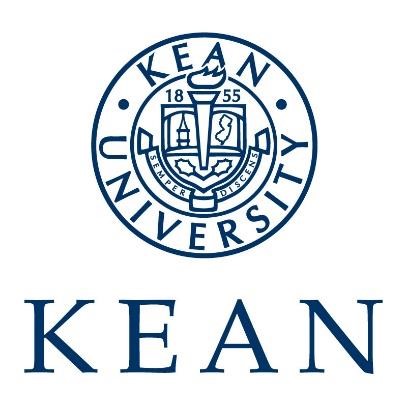 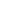 Part 1- Must be completed by the student Today’s Date ___/___/___ 	 	Student’s Name___________________________________ Professor’s Name____________________________________________________________ Course: ________________________________   Class time: ________________________________ Part 2- Must be completed by the Professor Last date testing permitted___________________    Class time allotted for test___________________ Testing aids permitted for the entire class: ___Yes, indicate/explain below (notes, calculator etc.)            _____No testing aids permitted ______________________________________________________________________________ ______________________________________________________________________________ Phone number in case OAS needs to contact you: (______) _______-___________          ***Students will not be permitted to use aids unless indicated by Professor**** Additional Testing Instructions: _____________________________________________________________________________________ Test Return Instructions: ____Will pick up test            email _____________________________ ↘ Instructions for using Adaptive Testing Services The student must: Present a completed OAS Accommodation Form to their Professor. Fill out Part 1 of the Test Cover Sheet and submit it to the Professor a week to ten days before the test date. Call OAS at 908-737-4910 to make an appointment to take the test as soon as you find out the proposed test date. On the day of your appointment, arrive on time with a valid Kean photo ID card. NOTE: Students may be turned away from Adapted Testing if: (1) their OAS Accommodation Form was not given to the professor; (2) they come to test without an appointment; (3) they do not have a valid photo ID card and/or (4) they arrive more than 10 minutes late for their appointment.  The Professor must: Fill out Part 2 of the Test Cover Sheet completely and submit it with the test to OAS at least two business days before the proposed test date.  Exams and Test Cover Sheets may be brought to OAS in person (Downs Hall 122), or emailed (accessibilityservices@kean.edu).  Please be sure to: Fill in the “last date testing permitted” and “scheduled time for test” fields. State the “class time allotted for test” (OAS will calculate the appropriate amount of time allowed for the test based on the student’s accommodations). Testing aids permitted for all students in the class, if applicable (OAS will determine if the student requires any additional aids based upon the student’s accommodation). List any additional testing instructions, if needed. Let us know how you would like to the test returned to you.  You can pick it up, or we can email to you (please let us know how/where you would like it sent).  	 	 	 	Contact Information Office of Accessibility Services (Downs Hall 122) Phone: 908-737-4910                   					 E-mail: accessibilityservices@kean.edu 